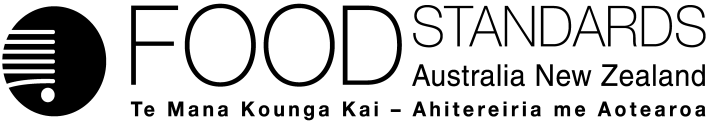 02 February 2021149-21Supporting document 1Dietary exposure assessments and proposed MRL changes – Proposal M1018Maximum Residue Limits (2020)Executive summaryThis Supporting Document provides information relating to the results of the dietary exposure assessments (DEA) undertaken for the requested agricultural and veterinary (agvet) chemicals and food commodities for the Maximum Residue Limits (MRL) (2020) Harmonisation Proposal, M1018. This proposal includes consideration of MRLs gazetted by the Australian Pesticides and Veterinary Medicines Authority (APVMA), and MRLs requested by other parties seeking to align MRLs in the Code with those established by the Codex Alimentarius Commission (Codex) and other trading partners.A DEA was undertaken for each of the requested chemicals where the APVMA or the Joint Food and Agriculture Organization / World Health Organization Meeting on Pesticide Residues (JMPR) have established a relevant Health-Based Guidance Value (HBGV), such as an Acceptable Daily Intake (ADI) or Acute Reference Dose (ARfD). Where there was no APVMA or JMPR HBGV and the agvet chemical is or has been previously listed in schedule 20, another authoritative source of HBGV for the DEA was used. The DEA methods used are consistent with internationally accepted methodologies, the APVMA’s risk assessment framework for approving and registering agricultural chemical products for use in Australia and the process used by both the APVMA and FSANZ for establishing and reviewing MRLs in schedule 20 of the Code.The National Estimated Daily Intake (NEDI) was calculated for each of the requested chemicals and food commodities to represent chronic dietary exposure. The NEDI estimate was then compared to the ADI for that chemical. The National Estimated Short-Term Intake (NESTI) was also calculated for an acute (short-term) dietary exposure for each of the requested chemicals and food commodities and then compared to the relevant ARfD, if established.The food consumption data used for the dietary exposure assessments were sourced from the 2011–12 National Nutrition and Physical Activity Survey (NNPAS), a component of the 2011–13 Australian Health Survey. The mean food consumption data for all survey respondents (n=7,735, aged 2 years and above) were used for the NEDI. This mean value represents the average consumption of a food commodity for the whole population. For the NESTI calculations, food consumption data at the 97.5th percentile for consumers only of the commodity (aged 2 years and above) were extracted. To derive NESTI estimates for specific sub-population groups, 97.5th percentile food consumption data for the groups were also derived. The population sub-groups included children aged 2–6 years and women of childbearing age (16–44 years).An additional assessment was conducted for the agvet chemicals to determine their suitability for the establishment of an All other foods except animal food commodities MRL. For agvet chemicals with an existing All other foods except animal food commodities MRL the limit was reviewed. The assessment process for this MRL category followed the principles set out in Proposal P1027 – Managing Low-level Ag & Vet Chemicals without Maximum Residue Limits. The proposed MRLs for this category allow for low level inadvertent presence of chemical residues in food following legitimate use, whilst aiming to limit 'off-label' use. The dietary exposure estimates for all chemicals with proposed MRLs in M1018 are below relevant HBGVs, indicating negligible health and safety concerns to Australian consumers. The proposed MRL changes, origin of requests, commodity descriptions, comparisons with Codex MRLs and the dietary exposure estimates for the Australian population are given in Table 1 of this document. The summaries of existing or proposed All other foods except animal food commodities MRLs are set out in the Appendix.Table of contentsExecutive summary	i1.	Introduction	42.	Chronic Dietary Exposure Assessment	43.	Acute Dietary Exposure Assessment	54.	All other foods except animal food commodities MRLs	65.	Consideration of recent Codex Alimentarius Commission MRLs	66.	Food consumption data used	76.1 NEDI calculation	76.2 NESTI calculation	87.	Results of assessment	97.1 	Appendix – Dietary exposure assessment summaries for the proposed All other foods except animal food commodities MRLs	1IntroductionThis Supporting Document provides information relating to the results of the dietary exposure assessments undertaken for each of the requested agvet chemicals and food commodities for the 2020 MRL Harmonisation Proposal, M1018. The harmonisation requests sought to align MRLs in schedule 20 of the Australian New Zealand Food Standards Code (the Code) with the MRLs proposed by the requestors which were either established by the Codex Alimentarius Committee (Codex) or the countries in which the foods were produced. These standards all reflect legitimate international use of permitted agvet chemicals in the production of the food commodities. The proposal also included requests from the Australian Pesticides and Veterinary Medicines Authority (APVMA) to align the Code with the APVMA MRL Standard, including the removal or reduction of certain MRLs. The risk assessment estimated dietary exposures for all agvet chemicals where the APVMA or JMPR had established a relevant Health-Based Guidance Value (HBGV), such as an Acceptable Daily Intake (ADI) or Acute Reference Dose (ARfD). On occasions, when a HBGV was not established by the APVMA or JMPR, an alternate HBGV was used.For each chemical considered in this proposal the existing All other foods except animal food commodities MRLs were reviewed and where appropriate, an additional assessment was conducted for suitability to establish All other foods except animal food commodities MRLs. Assessment and allocation of this MRL category followed the principles set out in Proposal P1027 – Managing Low-level Ag & Vet Chemicals without Maximum Residue Limits.The methods used for the dietary exposure estimates are consistent with internationally accepted methodologies, with the APVMA’s risk assessment framework for approving and registering agricultural chemical products in Australia and the process used by both the APVMA and FSANZ for establishing and reviewing MRLs in schedule 20.Chronic Dietary Exposure AssessmentThe National Estimated Daily Intake (NEDI) represents an estimate of chronic dietary exposure expressed on an exposure per day basis. In chronic dietary exposure assessments, the chemical residues in all the food commodities that could result from the permitted use of the agricultural chemicals are considered. Chemical residue trial data, as opposed to the MRL, are the preferred concentration data used if available, as they provide a more realistic estimate of dietary exposure. The estimated mean exposure from each food commodity is added together to provide the total mean dietary exposure to a chemical from all foods with MRLs. The estimated mean dietary exposure is divided by the mean body weight for the population to provide the amount of chemical consumed per day per kg of body weight for the Australian population. This result is then compared to the ADI established for the chemical. The NEDI calculation may incorporate more specific data as appropriate. The NEDI calculation may also take into account factors such as the proportion of the crop or commodity treated with the chemical, the residues in edible portions and the effects of processing and cooking on the residue levels. It may use supervised trials median residue (STMR) levels rather than the MRLs to represent chemical residue levels. Chemical concentration data from monitoring and surveillance activities or the Australian Total Diet Studies (ATDS) may also be used if necessary.If data are not available on the specific residues in a food, a cautious approach is taken and the MRL value is used in the calculation. However, use of the MRL in dietary exposure estimates may result in considerable overestimates of exposure because this approach assumes that: the agricultural chemical will be used on all crops for which there is a registered use or an approved permit treatment occurs at the maximum application rate the maximum number of permitted treatments have been applied the minimum withholding period appliesthe entire crop and food supply contains residues equivalent to the MRL.In reality, only a portion of a specific crop is treated with the chemical and most treated crops at harvest contain residues well below the MRL. The levels of residues are usually reduced during storage, preparation, commercial processing, and cooking. It is also unlikely that every food for which an MRL is proposed will have been treated with the same pesticide throughout the lifetime of consumers that eat those foods. However, for the purposes of undertaking a risk assessment, it is prudent to be protective of consumers, particularly in the absence of data that could further refine the dietary exposure estimates. The NEDI presented as a percent of the HBGV (ADI) in Table 1 includes all foods with existing MRLs, the foods requested in this proposal and all other foods except animal food commodities where an MRL has been proposed.Acute Dietary Exposure Assessment The National Estimated Short-Term Intake (NESTI) is used to estimate acute (short-term) dietary exposure. Acute dietary exposure assessments are undertaken where the APVMA has set an ARfD for a chemical or advised it is appropriate to use a JMPR ARfD. The established ARfD is used for NEDI assessments for the population aged 2 years and above and children 2-6 years. An acute dietary exposure assessment is only undertaken for women of childbearing age (16-44 years) where a specific ARfD for this group is established.The NESTI is calculated in a similar way to chronic dietary exposure, but uses the ARfD rather than ADI as the HBGV and food consumption data at the 97.5th percentile for consumers only instead of the mean for all survey respondents. The calculation can take into account factors such as the highest residue on a composite sample of an edible portion, the STMR, processing factors (which affect changes from the raw commodity to the consumed food) and a 'variability factor' (to account for variations in residues between individual pieces of a commodity) where appropriate. The equations for calculating the NESTI differ depending on the type or size of the commodity. These equations are agreed and used internationally. The calculations provide information on the level of exposure to a chemical from consuming an individual food commodity (e.g. wheat) and take into account the consumption of processed foods that contain the commodity (e.g. apple pie and bread). The estimated exposure for each individual food is compared to the ARfD. Unlike the NEDI, the calculations are done for each commodity individually; there is no summing of exposures across foods. 
A NESTI calculation may include food consumption data for particular sub-groups of the population.All other foods except animal food commodities MRLsAll agvet chemicals that required a dietary exposure assessment were considered for suitability for setting an All other foods except animal food commodities MRL using the principles established in P1027. Both chronic and, where appropriate, acute dietary exposures were considered. The proposed MRLs are high enough to allow for inadvertent presence of the chemical in food from legitimate use but low enough to limit the potential for 'off-label' use of the chemical. This approach is consistent with the APVMA’s risk assessment framework for approving and registering agvet chemical products, and with the risk assessment approach for establishing MRLs in the Code. Agvet chemicals that are not considered for setting All other foods except animal food commodities MRLs are the following:Agvet chemical is not currently listed in schedule 20Active constituent (agvet chemical) is not registered for use in AustraliaActive constituent is listed only in Schedule 7 of the Poisons Standard of the Therapeutic Goods AdministrationAgvet chemical is primarily used as a veterinary medicine Agvet chemical has an Extraneous Residue Limit listed in schedule 21 Agvet chemical is currently nominated by the APVMA for formal reviewBased on current MRL permissions, the most recent FSANZ/APVMA NEDI (i.e. chronic dietary exposure estimate), from residues of the agvet chemical exceeded 80% of the ADIThe contribution from the commodities included to estimate the total chronic dietary exposure would not exceed 20%Acute dietary exposure estimate exceeded the ARfD, using a 'worst case' commodity consumption amount and the proposed MRL for All other foods except animal food commodities.Consideration of recent Codex Alimentarius Commission MRLsFSANZ has incorporated many Codex Alimentarius Commission (Codex) MRLs into schedule 20 over the past decade and will continue to include these MRLs where appropriate and when a need has been established. It must be recognised that not every Codex MRL is required to be included in schedule 20 as other equal or higher domestically established or harmonisation proposal requested MRLs, including All other foods except animal food commodities MRLs may exist. A number of All other foods except animal food commodities MRLs were proposed as part of M1018 and where possible, these were established at two times the level of determination (LOD) for the relevant analytical method, therefore new Codex MRLs established at or around the LOD (i.e. as indicated by an * in the Codex MRL Standard) were excluded from consideration in M1018.New MRLs adopted at the preceding year’s (2019) Codex were subjected to a screening process prior to being considered for inclusion in the harmonisation proposal. Codex has updated many commodity group and subgroups classifications. FSANZ has not updated schedule 22 – Foods and classes of foods to reflect changes to Codex classifications. Commodities captured within Codex subgroups that do not have a corresponding schedule 22 classification were included individually in the assessment. In addition, as schedule 20 MRLs only apply to food commodities for human consumption, FSANZ will not include animal feed MRLs adopted at the recent Codex meeting in harmonisation proposals.This screening process included that a new Codex MRL would be considered for inclusion in the harmonisation proposal if:It was higher than the relevant existing schedule 20 MRLIt was higher than an existing All other foods except animal food commodities MRLIt was at the same limit as a temporary (‘T’) status MRL for the same commodity/groupSupport for the MRL was received from the APVMAThe dietary exposure assessment is acceptable.Where a Codex deletion would remove MRLs for a domestically approved use pattern for a registered chemical, FSANZ would not proceed with the deletion unless it was supported and agreed to by the APVMA. Similarly, if a food commodity MRL proposed to be deleted by Codex is an existing MRL as a result of a prior harmonisation proposal request from a third country no action will be taken to remove the MRL from the Code.Not all recently adopted Codex MRLs progressed to the stage of dietary exposure estimates during the risk assessment process. Codex MRLs determined suitable for inclusion proceeded through the same dietary exposure assessment process as all other requests. Food consumption data used6.1 NEDI calculationMean food consumption data derived from all respondents (eaters and non-eaters of the foods containing the chemical residue) were used for NEDI calculations. The consumption amounts were derived from respondents (n=7,735) who had two days of 24-hour recall data from the 2011–12 National Nutrition and Physical Activity Survey (NNPAS), which was a component of the 2011–13 Australian Health Survey. The two days of data were averaged for each respondent. The results from this subset of NNPAS respondents were weighted using a specific set of sample weights to ensure the consumption data were representative of the Australian population. Mean consumption data are generally reported in grams/kg bw/day for the whole population aged 2 years and above, where each individual’s consumption of a commodity is divided by their own body weight before the summary population statistics are derived.If no consumption was recorded for a food commodity in the nutrition survey, a default value of 0.0001 g/kg bw/day was assigned, except in the case of edible vegetable oils, where ‘market share’ data from Euromonitor 2016 was used to estimate the consumption. The percentage of market share data from Euromonitor for ‘other vegetable oils’ was used to calculate a percentage of the total consumption of vegetable oils.6.2 NESTI calculationNESTI calculations use food consumption data at the 97.5th percentile only for consumers of the food of interest, based on a single day using 24-hour recall data from the 2011-12 NNPAS.Consumption data were also derived from the subset of survey respondents with two days of 24-hour recall data. However, in this case the two days of recall data were pooled. This means the second day of recall data for each respondent was treated as a separate respondent, giving a larger number of total respondents (n=15470) with a single day of food recall data. The 97.5th percentile of consumption represents a high consumer of the particular food commodity from a single meal or over a 24-hour period, and is also termed the ‘large portion’. For the calculations used by FSANZ, consumption from a 24-hour period is used.ARfDs for chemicals may be set for specific population sub-groups where necessary. Therefore, large portion food consumption data were derived for three population sub-groups: the entire population aged two years and above; children aged 2–6 years; and women of childbearing age (16–44 years).Results of assessmentFor all MRLs proposed in M1018, the dietary exposure estimates are at or below the relevant HBGVs, indicating that the residues pose negligible health and safety concerns to Australian consumers. The proposed MRL changes, origin of requests, comparisons with Codex MRLs and the dietary exposure estimates for the Australian population are listed in Table 1. Summaries of dietary exposure assessments for the proposed All other foods except animal food commodities MRLs for all chemicals considered are set out in the Appendix to this document. The Interpretive Guide (Figure 1) is only an example that provides relevant information to assist with interpreting Table 1.Figure 1: Interpretive guide to the proposed MRL changes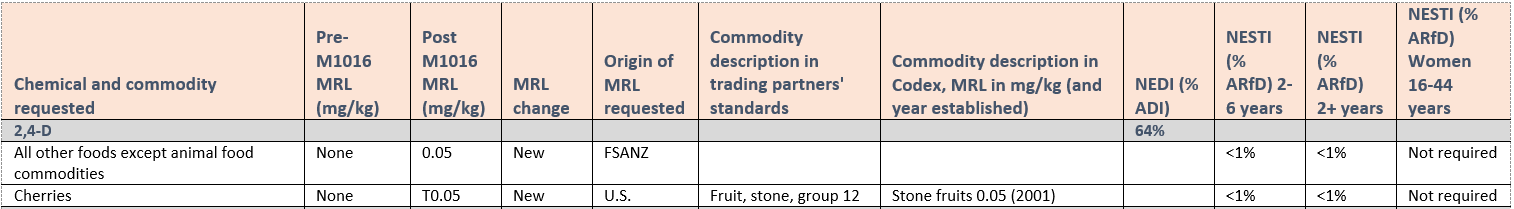 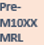 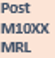 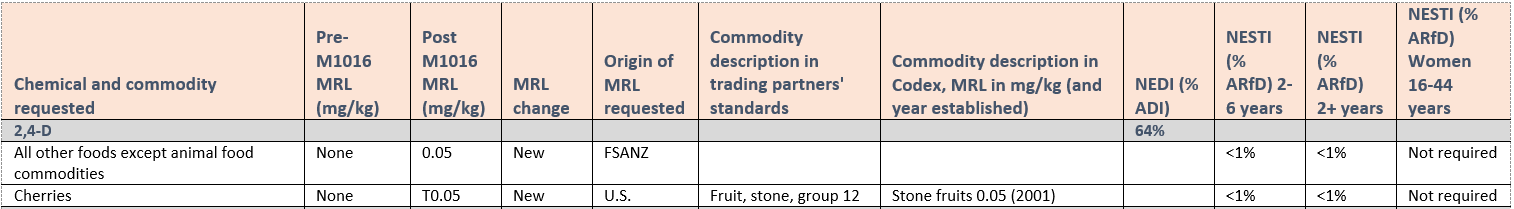 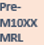 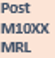 Table 1: Requested and proposed MRLs for the various commodities and their dietary exposure estimates7.1 	Appendix – Dietary exposure assessment summaries for the proposed All other foods except animal food commodities MRLsAll assessments for the chemicals considered follow the principles for establishing All other foods except animal food commodities MRLs as set out by FSANZ in 20161.This appendix relates to all chemicals requested for inclusion in proposal M1018. It should be noted that not all the requested chemicals progressed to the stage of dietary exposure estimates during the risk assessment process and therefore some requested chemicals were not included in the draft Amendment. Chemicals excluded from M1018 may still be listed in this appendix to indicate that they were also not considered for establishment of an All other foods except animal food commodities MRL or indicate that a review of an existing All other foods except animal food commodities MRL was conducted.It is important to note that if the registered use of a chemical on a specific commodity is proposed to be removed from schedule 20 (for example, by the APVMA) and a previous harmonisation MRL request for that commodity/chemical combination has been agreed, the commodity and MRL will remain in schedule 20. Similarly, if a chemical is being deleted from the APVMA MRL Standard, and previous harmonisation requests for the chemical have been received, these will also remain in schedule 20. However, if a chemical had a registered use in Australia and FSANZ had established an All other foods except animal food commodities MRL and the chemical has subsequently been removed from schedule 20, the All other foods except animal food commodities MRL may also be removed. The principles for establishing an All other foods except animal food commodities MRL will be re-applied and FSANZ will propose the existing MRL remain, be reduced or deleted. Any MRL for specific commodities included in schedule 20 under a previous harmonisation request for that chemical will remain in schedule 20 (unless other considerations warrant them being removed or amended). FSANZ has assumed in the National Estimate of Daily Intake (NEDI) calculations that 10% of this consumption amount would be likely to contain residues. This assumption does not apply to calculations of the National Estimated Short-Term Intake (NESTI).The relevant Health-Based Guidance Values for the NEDI and NESTI are the Acceptable Dietary Intake (ADI) and the Acute Reference Dose (ARfD) respectively.Table of contentsExecutive summary	i1.	Introduction	42.	Chronic Dietary Exposure Assessment	43.	Acute Dietary Exposure Assessment	54.	All other foods except animal food commodities MRLs	65.	Consideration of recent Codex Alimentarius Commission MRLs	66.	Food consumption data used	76.1 NEDI calculation	76.2 NESTI calculation	87.	Results of assessment	97.1 	Appendix – Dietary exposure assessment summaries for the proposed All other foods except animal food commodities MRLs	12,4-D	5Abamectin	5Acephate	5Acetamiprid	5Acibenzolar s-methyl	5Acifluorfen	5Afidopyropen	6Alpha-cypermethrin	6Aluminum phosphide	6Ametoctradin	6Azoxystrobin	6Bentazone	6Benzovindiflupyr	7Bifenthrin	8Boscalid	8Carbendazim	8Carboxin	8Carfentrazone-ethyl	8Chlorantraniliprole	8Chlorfenapyr	9Chlorpyrifos	9Chlorpyrifos-methyl	9Cyantraniliprole	10Cyazofamid	10Cyclaniliprole	10Cyhalothrin (all isomers)	10Cypermethrin	10Deltamethrin	10Difenoconazole	10Dithianon	10Diuron	11Ethiprole	12Fenbuconazole	12Fenoxaprop-ethyl	12Fenpicoxamid	12Fenpyroximate	12Fluazifop-p-butyl	12Flubendiamide	13Fludioxonil	13Flumequine	13Fluopyram	13Fluoride (see Sulfuryl fluoride)	13Fluoxastrobin	13Flupyradifurone	13Flusilazole	14Flutolanil	14Flutriafol	14Fluxapyroxad	14Folpet	14Glyphosate	14Halosulfuron-methyl	15Hexythiazox	15Imazalil	15Imidacloprid	15Iprodione	15Isofetamid	15Kresoxim-Methyl	15Lufenuron	16Magnesium phosphide (see phosphine)	17Malathion (see maldison)	17Maldison	17Mandipropamid	17MCPA	17MCPB	17Mefentrifluconazole	17Metalaxyl	18Metalaxyl-M	18Metconazole	18Methomyl	18Metolachlor	18Milbemectin	19Myclobutanil	19Norflurazon	19Novaluron	19Oxamyl	19Oxathiapiprolin	20Paraquat dichloride (paraquat)	20Pendimethalin	20Permethrin	20Phorate	20Phosphine	20Picoxystrobin	20Pirimiphos–methyl	21Profenofos	21Prohexadione calcium	21Propamocarb	22Propiconazole	22Pydiflumetofen	22Pyraclostrobin	22Pyraflufen-ethyl	22Pyrethrins	22Pyriofenone	22Pyriproxyfen	22Pyroxasulfone	22Ractopamine hydrochloride (ractopamine)	23Sethoxydim	23Simazine	23S-metolachlor (see metolachlor)	23Spinosad	23Sulfoxaflor	23Sulfuryl fluoride	23Tebuconazole	24Tebufenozide	24Thiacloprid	24Thiamethoxam	24Thiophanate-methyl	24Tioxazafen	25Triflumezopyrim	25Zeta-cypermethrin	25Zinc phosphide (see phosphine)	25Zineb (see dithiocarbamates)	25Ziram (see dithiocarbamates)	26Zoxamide	262,4-DAn MRL of 0.05 mg/kg for All other foods except animal food commodities for 2,4-D is currently listed in schedule 20. This MRL was reviewed as part of M1018 and no change is proposed.AbamectinAn MRL of 0.01 mg/kg for All other foods except animal food commodities for abamectin is currently listed in schedule 20. This MRL was reviewed as part of M1018 and no change is proposed.AcephateAcephate has been nominated and prioritised for review by the APVMA and is therefore excluded from consideration of an All other foods except animal food commodities MRL as per the principles established in P1027.AcetamipridAn MRL of 0.1 mg/kg for All other foods except animal food commodities for acetamiprid is currently listed in Schedule 20. This MRL was reviewed as part of M1018 and no change is proposed.Acibenzolar s-methylIt was not considered appropriate at this time to establish an All other foods except animal food commodities MRL based on the APVMA's proposed deletions of permitted plant uses of acibenzolar s-methyl in Australia. Therefore no All other foods except animal food commodities MRL is proposed.AcifluorfenAn All other foods except animal food commodities MRL of 0.01 mg/kg is proposed based on the following considerations:AfidopyropenAn MRL of 0.02 mg/kg for All other foods except animal food commodities for afidopyropen is currently listed in schedule 20. This MRL was reviewed as part of M1018 and no change is proposed.Alpha-cypermethrinSee cypermethrinAluminum phosphideSee phosphineAmetoctradinAn MRL of 0.2 mg/kg for All other foods except animal food commodities for ametoctradin is currently listed in schedule 20. This MRL was reviewed as part of M1018 and no change is proposed.AzoxystrobinAn MRL of 0.1 mg/kg for All other foods except animal food commodities for azoxystrobin is currently listed in schedule 20. This MRL was reviewed as part of M1018 and no change is proposed.BentazoneAn All other foods except animal food commodities MRL of 0.1 mg/kg is proposed based on the following considerations:BenzovindiflupyrAn All other foods except animal food commodities MRL of 0.02 mg/kg is proposed based on the following considerations:BifenthrinAn MRL of 0.03 mg/kg for All other foods except animal food commodities for bifenthrin is currently listed in schedule 20. This MRL was reviewed as part of M1018 and no change is proposed.BoscalidAn MRL of 0.5 mg/kg for All other foods for boscalid is currently listed in schedule 20. This MRL was reviewed as part of M1018 and no change is proposed.CarbendazimCarbendazim was excluded from consideration of an All other foods except animal food commodities MRL as it is a schedule 7 only poison. CarboxinCarboxin was considered for an All other foods except animal food commodities MRL, however there was no practical limit that could be established that met the principles agreed in P1027. Therefore no All other foods except animal food commodities MRL is proposed.Carfentrazone-ethylCarfentrazone-ethyl was considered for an All other foods except animal food commodities MRL, however there was no practical limit that could be established that met the principles agreed in P1027. Therefore no All other foods except animal food commodities MRL is proposed. ChlorantraniliproleAn MRL of T0.1 mg/kg for All other foods except animal food commodities for chlorantraniliprole is currently listed in schedule 20. This MRL was reviewed as part of M1018 and no change is proposed.ChlorfenapyrAn All other foods except animal food commodities MRL of 0.02 mg/kg is proposed based on the following considerations:ChlorpyrifosChlorpyrifos has been nominated and prioritised for review by the APVMA and is therefore excluded from consideration of an All other foods except animal food commodities MRL as per the principles established in P1027.Chlorpyrifos-methylChlorpyrifos-methyl was excluded from consideration of an All other foods except animal food commodities MRL because the NEDI from existing permissions is >80% of the ADI.CyantraniliproleAn MRL of 0.05 mg/kg for All other foods for cyantraniliprole is currently listed in schedule 20. This MRL was reviewed as part of M1018 and no change is proposed.CyazofamidAn MRL of 0.04 mg/kg for All other foods except animal food commodities for cyazofamid is currently listed in schedule 20. This MRL was reviewed as part of M1018 and no change is proposed.CyclaniliproleCyclaniliprole was considered for an All other foods except animal food commodities MRL, however there was no practical limit that could be established that met the principles agreed in P1027. Therefore no All other foods except animal food commodities MRL is proposed.Cyhalothrin (all isomers)Lambda-cyhalothrin (a cyhalothrin isomer) was excluded from consideration of an All other foods except animal food commodities MRL because the NEDI from existing permissions for the lambda-cyhalothrin isomer is >80% of the ADI. CypermethrinAn MRL of *0.01 mg/kg for All other foods for cypermethrin was established by the APVMA and is listed in schedule 20. This MRL was reviewed as part of M1018 and no change is proposed.DeltamethrinAn MRL of 0.05 mg/kg for All other foods except animal food commodities for deltamethrin is currently listed in schedule 20. This MRL was reviewed as part of M1018 and no change is proposed.DifenoconazoleAn MRL of 0.02 mg/kg for All other foods except animal food commodities for difenoconazole is currently listed in schedule 20. This MRL was reviewed as part of M1018 and no change is proposed.DithianonAn All other foods except animal food commodities MRL of 0.02 mg/kg is proposed based on the following considerations:DiuronAn All other foods except animal food commodities MRL of 0.05 mg/kg is proposed based on the following considerations:EthiproleEthiprole was excluded from consideration of an All other foods except animal food commodities MRL as it is not listed in Schedule 20, and there is no registered use of ethiprole in Australia.FenbuconazoleAn MRL of 0.02 mg/kg for All other foods except animal food commodities for fenbuconazole is currently listed in schedule 20. This MRL was reviewed as part of M1018 and no change is proposed.Fenoxaprop-ethylFenoxaprop-ethyl was considered for an All other foods except animal food commodities MRL, however there was no practical limit that could be established that met the principles agreed in P1027. Therefore no All other foods except animal food commodities MRL is proposed.FenpicoxamidFenpicoxamid was excluded from consideration of an All other foods except animal food commodities MRL as it is not currently listed in Schedule 20, and there is no registered use of fenpicoxamid in Australia.FenpyroximateAn MRL of 0.1 mg/kg for All other foods except animal food commodities for fenpyroximate is currently listed in schedule 20. This MRL was reviewed as part of M1018 and no change is proposed.Fluazifop-p-butylAn MRL of 0.02 mg/kg for All other foods except animal food commodities for fluazifop-p-butyl is currently listed in schedule 20. This MRL was reviewed as part of M1018 and no change is proposed.FlubendiamideAn MRL of 0.05 mg/kg for All other foods except animal food commodities for flubendiamide is currently listed in schedule 20. This MRL was reviewed as part of M1018 and no change is proposed.FludioxonilAn MRL of 0.02 mg/kg for All other foods except animal food commodities for fludioxonil is currently listed in schedule 20. This MRL was reviewed as part of M1018 and no change is proposed.FlumequineFlumequine was excluded from consideration of an All other foods except animal food commodities MRL as it is a veterinary medicine and is therefore excluded from consideration according to the principles established in P1027.FluopyramAn MRL of 0.1 mg/kg for All other foods except animal food commodities for fluopyram is currently listed in schedule 20. This MRL was increased to 0.2 as part of an APVMA amendment to Schedule 20. The new limit was agreed to and will be gazetted prior to M1018.Fluoride (see Sulfuryl fluoride)FluoxastrobinFluoxastrobin was considered for an All other foods except animal food commodities MRL, however there was no practical limit that could be established that met the principles agreed in P1027. Therefore no All other foods except animal food commodities MRL is proposed.FlupyradifuroneAn All other foods except animal food commodities MRL of 0.02 mg/kg is proposed based on the following considerations:FlusilazoleFlusilazole was excluded from consideration of an All other foods except animal food commodities MRL as it is not listed in Schedule 20, and there is no registered use of flusilazole in Australia.FlutolanilFlutolanil was considered for an All other foods except animal food commodities MRL, however there was no practical limit that could be established that met the principles agreed in P1027. Therefore no All other foods except animal food commodities MRL is proposed.FlutriafolAn MRL of 0.5 mg/kg for All other foods except animal food commodities for flutriafol is currently listed in schedule 20. This MRL was reviewed as part of M1018 and no change is proposed.FluxapyroxadAn MRL of 0.1 mg/kg for All other foods for fluxapyroxad is currently listed in schedule 20. This MRL was reviewed as part of M1018 and no change is proposed.FolpetFolpet was considered for an All other foods except animal food commodities MRL, however there was no practical limit that could be established that met the principles agreed in P1027. Therefore no All other foods except animal food commodities MRL is proposed.GlyphosateAn MRL of 0.2 mg/kg for All other foods except animal food commodities for glyphosate is currently listed in schedule 20. This MRL was reviewed as part of M1018 and no change is proposed.Halosulfuron-methylHalosulfuron-methyl was considered for an All other foods except animal food commodities MRL, however there was no practical limit that could be established that met the principles agreed in P1027. Therefore no All other foods except animal food commodities MRL is proposed.HexythiazoxAn MRL of 0.05 mg/kg for All other foods except animal food commodities for hexythiazox is currently listed in schedule 20. This MRL was reviewed as part of M1018 and no change is proposed.ImazalilAn MRL of 0.05 mg/kg for All other foods except animal food commodities for imazalil is currently listed in schedule 20. This MRL was reviewed as part of M1018 and no change is proposed.ImidaclopridAn MRL of 0.05 mg/kg for All other foods except animal food commodities for imidacloprid is currently listed in schedule 20. This MRL was reviewed as part of M1018 and no change is proposed.IprodioneAn MRL of 0.1 mg/kg for All other foods except animal food commodities for iprodione is currently listed in schedule 20. This MRL was reviewed as part of M1018 and no change is proposed. IsofetamidIsofetamid was considered for an All other foods except animal food commodities MRL, however there was no practical limit that could be established that met the principles agreed in P1027. Therefore no All other foods except animal food commodities MRL is proposed.Kresoxim-MethylAn All other foods except animal food commodities MRL of 0.02 mg/kg is proposed based on the following considerations:LufenuronAn All other foods except animal food commodities MRL of 0.02 mg/kg is proposed based on the following considerations:Magnesium phosphide (see phosphine)Malathion (see maldison)MaldisonAn MRL of 0.05 mg/kg for All other foods except animal food commodities for maldison is currently listed in schedule 20. This MRL was reviewed as part of M1018 and no change is proposed.MandipropamidAn MRL of 0.5 mg/kg for All other foods except animal food commodities for mandipropamid is currently listed in schedule 20. This MRL was reviewed as part of M1018 and no change is proposed.MCPAMCPA was considered for an All other foods except animal food commodities MRL, however there was no practical limit that could be established that met the principles agreed in P1027. Therefore no All other foods except animal food commodities MRL is proposed.MCPBMCPB was considered for an All other foods except animal food commodities MRL, however there was no practical limit that could be established that met the principles agreed in P1027. Therefore no All other foods except animal food commodities MRL is proposed.MefentrifluconazoleAn All other foods except animal food commodities MRL of 0.02 mg/kg is proposed based on the following considerations:MetalaxylAn MRL of 0.05 mg/kg for All other foods except animal food commodities for metalaxyl is currently listed in schedule 20. This MRL was reviewed as part of M1018 and no change is proposed. Metalaxyl-MSee metalaxylMetconazoleMetconazole was considered for an All other foods except animal food commodities MRL, however there was no practical limit that could be established that met the principles agreed in P1027. Therefore no All other foods except animal food commodities MRL is proposed.MethomylAn MRL of 0.05 mg/kg for All other foods except animal food commodities for methomyl is currently listed in schedule 20. This MRL was reviewed as part of M1018 and no change is proposed.MetolachlorAn MRL of 0.02 mg/kg for All other foods except animal food commodities for metolachlor is currently listed in schedule 20. This MRL was reviewed as part of M1018 and no change is proposed.MilbemectinMilbemectin was considered for an All other foods except animal food commodities MRL, however there was no practical limit that could be established that met the principles agreed in P1027. Therefore no All other foods except animal food commodities MRL is proposed.MyclobutanilAn MRL of 0.05 mg/kg for All other foods except animal food commodities for myclobutanil is currently listed in schedule 20. This MRL was reviewed as part of M1018 and no change is proposed.NorflurazonAn MRL of 0.05 mg/kg for All other foods except animal food commodities for norflurazon is currently listed in schedule 20. This MRL was reviewed as part of M1018 and no change is proposed.NovaluronAn MRL of 0.1 mg/kg for All other foods except animal food commodities for novaluron is currently listed in schedule 20. This MRL was reviewed as part of M1018 and no change is proposed. OxamylAn All other foods except animal food commodities MRL of 0.05 mg/kg is proposed based on the following considerations:OxathiapiprolinAn MRL of 0.02 mg/kg for All other foods except animal food commodities for oxathiapiprolin is currently listed in schedule 20. This MRL was reviewed as part of M1018 and no change is proposed.Paraquat dichloride (paraquat)Paraquat was excluded from consideration of an All other foods except animal food commodities MRL as it is a Schedule 7 only poison.PendimethalinAn MRL of 0.02 mg/kg for All other foods except animal food commodities for pendimethalin is currently listed in schedule 20. This MRL was reviewed as part of M1018 and no change is proposed.PermethrinAn MRL of 0.05mg/kg for All other foods except animal food commodities for permethrin is currently listed in schedule 20. This MRL was reviewed as part of M1018 and no change is proposed.PhoratePhorate has been nominated and prioritised for review by the APVMA and is therefore excluded from consideration of an All other foods except animal food commodities MRL as per the principles established in P1027.PhosphineAn MRL of *0.01mg/kg for All other foods except animal food commodities for phosphine is currently listed in schedule 20. This MRL was reviewed as part of M1018 and no change is proposed.PicoxystrobinPicoxystrobin was excluded from consideration of an All other foods except animal food commodities MRL as it is not listed in Schedule 20, and there is no registered use of picoxystrobin in Australia.Pirimiphos–methylAn All other foods except animal food commodities MRL of 0.02 mg/kg is proposed based on the following considerations:ProfenofosAn MRL of 0.02mg/kg for All other foods except animal food commodities for profenofos is currently listed in schedule 20. This MRL was reviewed as part of M1018 and no change is proposed.Prohexadione calciumProhexadione calcium was considered for an All other foods except animal food commodities MRL, however there was no practical limit that could be established that met the principles agreed in P1027. Therefore no All other foods except animal food commodities MRL is proposed.PropamocarbAn MRL of 0.1 mg/kg for All other foods except animal food commodities for propamocarb is currently listed in schedule 20. This MRL was reviewed as part of M1018 and no change is proposed.PropiconazoleAn MRL of 0.05 mg/kg for All other foods except animal food commodities for propiconazole is currently listed in schedule 20. This MRL was reviewed as part of M1018 and no change is proposed.PydiflumetofenAn MRL of 0.02 mg/kg for All other foods except animal food commodities for pydiflumetofen is currently listed in schedule 20. This MRL was reviewed as part of M1018 and no change is proposed.PyraclostrobinAn MRL of 0.05 mg/kg for All other foods except animal food commodities for pyraclostrobin is currently listed in schedule 20. This MRL was reviewed as part of M1018 and no change is proposed.Pyraflufen-ethylPyraflufen-ethyl was considered for an All other foods except animal food commodities MRL, however there was no practical limit that could be established that met the principles agreed in P1027. Therefore no All other foods except animal food commodities MRL is proposed.PyrethrinsAn MRL of 0.2 mg/kg for All other foods except animal food commodities for pyrethrins is currently listed in Schedule 20. This MRL was reviewed as part of M1018 and no change is proposed.PyriofenoneAn MRL of 0.05 mg/kg for All other foods except animal food commodities for pyriofenone is currently listed in schedule 20. This MRL was reviewed as part of M1018 and no change is proposed.PyriproxyfenAn MRL of 0.1 mg/kg for All other foods except animal food commodities for pyriproxyfen is currently listed in schedule 20. This MRL was reviewed as part of M1018 and no change is proposed.PyroxasulfonePyroxasulfone was considered for an All other foods except animal food commodities MRL, however there was no practical limit that could be established that met the principles agreed in P1027. Therefore no All other foods except animal food commodities MRL is proposed.Ractopamine hydrochloride (ractopamine)Ractopamine was excluded from consideration of an All other foods except animal food commodities MRL as it is a veterinary medicine and is therefore excluded from consideration as per the principles established in P1027.SethoxydimAn MRL of 0.1 mg/kg for All other foods except animal food commodities for sethoxydim is currently listed in schedule 20. This MRL was reviewed as part of M1018 and no change is proposed.SimazineSimazine was considered for an All other foods except animal food commodities MRL, however there was no practical limit that could be established that met the principles agreed in P1027. Therefore no All other foods except animal food commodities MRL is proposed.S-metolachlor (see metolachlor)SpinosadAn MRL of 0.01 mg/kg for All other foods except animal food commodities for spinosad is currently listed in schedule 20. This MRL was reviewed as part of M1018 and no change is proposed.SulfoxaflorAn MRL of 0.01 mg/kg for All other foods except animal food commodities for sulfoxaflor is currently listed in schedule 20. This MRL was reviewed as part of M1018 and no change is proposed.Sulfuryl fluorideAn All other foods except animal food commodities MRL of 0.02 mg/kg is proposed based on the following considerations:TebuconazoleAn MRL of 0.05 mg/kg for All other foods except animal food commodities for tebuconazole is currently listed in Schedule 20. This MRL was reviewed as part of M1018 and no change is proposed.TebufenozideAn MRL of 0.05 mg/kg for All other foods except animal food commodities for tebufenozide is currently listed in Schedule 20. This MRL was reviewed as part of M1018 and no change is proposed.ThiaclopridAn MRL of 0.1 mg/kg for All other foods except animal food commodities for thiacloprid is currently listed in Schedule 20. This MRL was reviewed as part of M1018 and no change is proposed.ThiamethoxamAn MRL of T0.5 mg/kg for All other foods except animal food commodities for thiamethoxam is currently listed in Schedule 20. This MRL was reviewed as part of M1018 and no change is proposed.Thiophanate-methylAn All other foods except animal food commodities MRL of 0.1 mg/kg is proposed based on the following considerations:TioxazafenTioxazafen was excluded from consideration of an All other foods except animal food commodities MRL as it is not listed in Schedule 20, and there is no registered use of tioxazafen in Australia.TriflumezopyrimTriflumezopyrim was excluded from consideration of an All other foods except animal food commodities MRL as it is not listed in Schedule 20, and there is no registered use of triflumezopyrim in Australia.Zeta-cypermethrinSee cypermethrinZinc phosphide (see phosphine)Reinstating chemical entry in schedule 20 only. Zineb (see dithiocarbamates)Reinstating chemical entry in schedule 20 only.Ziram (see dithiocarbamates)Reinstating chemical entry in schedule 20 only.ZoxamideZoxamide was excluded from consideration of an All other foods except animal food commodities MRL as it is not listed in Schedule 20, and there is no registered use of zoxamide in Australia.Chemical and commodity requestedPre- M1018 MRL (mg/kg)Post M1018MRL (mg/kg)MRL changeOrigin of MRL requestedCommodity description in trading partners  standardsCommodity description in Codex, MRL in mg/kg (and year established)NEDI 
(% ADI)NESTI (% ARfD) 2-6 yearsNESTI (% ARfD) 2+ yearsNESTI 
(% ARfD) Women 16-44 years2, 4-D14%BlueberriesNone0.2NewU.S.Blueberries, highbushBerries and other small fruits 0.1 (2003)<1%<1%<1%CranberryNone0.5NewU.S.Berries and other small fruits 0.1 (2003)<1%<1%<1%Hops, dryNone0.2NewU.S.Hop, dried cones<1%<1%<1%Abamectin46%Cane berriesT0.10.2New/IncreasedCodexCane berries 0.2 (2019)19%5%Chive, dryNone0.08NewCodexChive, dry 0.08 (2019)<1%<1%Dried grapes (=currants, raisins and sultanas)0.030.1IncreasedCodexGrapes, dried (2019)26%5%Grapes0.020.03IncreasedCodexGrapes 0.03 (2019)38%41%Grape juice0.020.05New/IncreasedCodexGrape Juice 0.05 (2019)45%19%Orange oil, edibleNone0.1NewCodexOrange oil, edible 0.1 (2019)4%1%Acephate11%Bean, seed, dryNone3NewU.S.8%6%CranberryNone0.5NewCodex2%1%LimeNone1NewArgentina8%5%MangoNone*0.01NewEU<1%<1%Acetamiprid4%Peppers, chili (dry)None2NewCodexPeppers chili, dried 2 (2012)<1%<1%Peppers, chili, sweetNone0.2NewCodexFruiting vegetables other than cucurbits (except sweetcorn and mushrooms)
 0.2 (2012)5%2%TomatoT0.1NoneDeletedAPVMANot requiredNot requiredNot requiredAcibenzolar-s-methyl Not requiredCucumberT0.5NoneDeletedAPVMANot requiredNot requiredNot requiredSquash, Summer [Zucchini]T0.5NoneDeletedAPVMANot requiredNot requiredNot requiredAcifluorfen2%All other foods except animal food commodities None0.01NewFSANZNot requiredNot requiredPeanut0.050.1IncreasedU.S.PeanutsNot requiredNot requiredAfidopyropen1%Citrus fruitNone0.15NewU.S.Fruit, citrus, group 10-102%1%Stone fruitNone0.03NewU.S.Fruit, stone, group 12-12<1%<1%Alpha-cypermethrin (see Cypermethrin)Aluminium phosphide (see phosphine)Ametoctradin<1%Tomato1.52IncreasedEUFruiting vegetables other than cucurbits (except sweetcorn and mushroom) 1.5 (2013)Not requiredNot requiredAzoxystrobin43%BergamotT50NoneDeletedAPVMANot requiredNot requiredBurnet, SaladT50NoneDeletedAPVMANot requiredNot requiredCoriander (leaves, stems and roots)T50NoneDeletedAPVMANot requiredNot requiredCoriander, seedT50NoneDeletedAPVMANot requiredNot requiredDill seedT50NoneDeletedAPVMANot requiredNot requiredFennel, seedT50NoneDeletedAPVMANot requiredNot requiredHerbsT5070IncreasedCodexHerbs 70 (2009)Not requiredNot requiredHerbs {except basil}T50NoneMaintained (see request above)APVMANot requiredNot requiredKaffir lime leavesT50NoneDeletedAPVMANot requiredNot requiredLemon grassT50NoneDeletedAPVMANot requiredNot requiredLemon verbena (dry leaves)T50NoneDeletedAPVMANot requiredNot requiredMexican tarragonT50NoneDeletedAPVMANot requiredNot requiredPeanut0.050.2IncreasedU.S.PeanutsPeanut 0.2 (2009)Not requiredNot requiredPeppers chili, dried330New/IncreasedCodexPeppers chili, dried 30 (2009)Not requiredNot requiredRose and dianthus (edible flowers)T50NoneDeletedAPVMANot requiredNot requiredTea, Green, BlackT20NoneDeletedAPVMANot requiredNot requiredBentazone2%All other foods except animal food commoditiesNone0.1NewFSANZNot requiredNot requiredDry beans, subgroup ofNone0.5New/IncreasedCodexDry beans, subgroup of 0.5 (2019)Not requiredNot requiredDry peas, subgroup ofNone0.5New/IncreasedCodexDry peas, subgroup of 0.5 (2019)Not requiredNot requiredMammalian fats (except milk fats)None*0.01NewCodexMammalian fats (except milk fats) *0.01 (2019)Not requiredNot requiredBenzovindiflupyr4%All other foods except animal food commoditiesNone0.02NewFSANZ(Worst case - milk) 1%(Worst case - milk) 1%Beans, dry (except soya beans, dry)None0.15NewCodexDry beans, subgroup of (except soya bean (dry)) 0.15 (2019)<1%<1%Bulb onionsNone0.02NewU.S.<1%<1%Green onionsNone0.4NewU.S.<1%<1%Peas, dryNone0.2NewCodexDry peas, subgroup of 0.2 (2019)1%<1%SugarcaneNone0.3NewU.S.Sugarcane 0.04 (2017)2%1%Bifenthrin55%Herbs [except hops, dry]T5T0.5ReductionFSANZNot requiredNot requiredPeanutNone0.05NewU.S.1%<1%Pepper Chili, dried0.55IncreasedCodexPepper chili, dried 5 (2011)8%12%Boscalid68%Beans (dry)None2.5NewU.S.Pea and bean, dried shelled, except soybean, subgroup 6Pulses 3  (2010)Not requiredNot requiredNot requiredPeppers, chili, dried None10NewCodexPeppers chili, dried 10 (2010)Not requiredNot requiredNot requiredCarbendazim15%Peppers, chili*0.12IncreasedCodexPeppers chili 2 (2006)2%3%Carboxin<1%PeanutNone0.2NewU.S.Peanuts Not requiredNot requiredCarfentrazone-ethyl3%All other foods except animal food commoditiesNone0.05NewFSANZNot requiredNot requiredBlueberriesT*0.050.1IncreasedU.S.Blueberries, highbushNot requiredNot requiredPeanutNone0.1NewU.S.PeanutsNot requiredNot requiredChlorantraniliprole1%Fruiting vegetables other than cucurbits 0.30.6IncreasedCodexFruiting vegetables other than cucurbits 0.6 (2009)Not requiredNot requiredPeppers chili, dried15IncreasedCodexPeppers chili, dried 5 (2009)Not requiredNot requiredChlorfenapyr11%All other foods except animal food commoditiesNone0.02NewFSANZWorst case (Pine-apple) 7% Worst case (Grapes, Milk) 2%GarlicNone*0.01NewCodexGarlic *0.01 (2019)<1%<1%Lemons and limes (including citron)None0.8NewCodexLemons and limes (including citron) 0.8 (2019)7%8%Mammalian fats (except milk fats)None0.6NewCodexMammalian fats (except milk fats) 0.6 (2019)3%2%Meat (from mammals other than marine mammals)None0.6NewCodexMeat (from mammals other than marine mammals) 0.6 (2019)22%13%Melons, except watermelonNone0.4NewCodexMelons, except watermelon 0.4 (2019)45%14%Milks*0.010.03IncreasedCodexMilks 0.03 (2019)8%3%Onion, BulbNone*0.01NewCodexOnion, Bulb *0.01 (2019)<1%<1%Oranges, sweet, sourNone1.5NewCodexOranges, Sweet, Sour, subgroup of (including Orange-like hybrids) 1.5 (2019)3%1%PapayaNone0.3NewCodexPapaya 0.3 (2019)34%17%PeppersNone0.3NewCodexPeppers 0.3 (2019)9%4%Peppers Chili, dried0.013IncreasedCodexPeppers Chili, dried 3 (2019)<1%<1%Persimmon, JapaneseNone1NewJapan40%14%PotatoNone*0.01NewCodexPotato *0.01 (2019)<1%<1%Poultry, Edible offal of*0.010.01NewCodexPoultry, Edible offal of 0.01 (2019)<1%<1%Poultry fatsNone0.02NewCodexPoultry fats 0.02 (2019)<1%<1%Poultry meatNone0.02NewCodexPoultry meat 0.02 (2019)<1%<1%Soya bean (dry)None0.08NewCodexSoya bean (dry) 0.08 (2019)<1%<1%Soya bean oil, crudeNone0.4NewCodexSoya bean oil, crude 0.4 (2019)<1%<1%Tea, Green, Black5060IncreasedCodexTea, Green, Black (black, fermented and dried) 60 (2019)34%9%TomatoNone0.4NewCodexTomato 0.4 (2019)28%23%Chlorpyrifos36%Bean, dry, seedT*0.010.05New/IncreasedU.S.<1%<1%Cocao Beans None*0.01NewEUPlants - Teas, coffee, herbal infusions, cocoa and carobs -  Cocoa Beans<1%<1%Herbs None*0.01NewEUHerbs and edible flowers<1%<1%Peanut0.050.2IncreasedU.S.<1%<1%Peppers, sweet (including pimento or pimiento)T12IncreasedCodexPeppers, sweet 2 (2003)27%7%Chlorpyrifos-Methyl87%Herbs None*0.01NewEUHerbs and edible flowers<1%<1%Peppers chili, driedNone10NewCodexPeppers chili, dried 10 (2010)2%2%PeppersNone1NewCodexPeppers1 (2010)<1%<1%Cyantraniliprole91%MangoNone0.7NewCodexMango 0.7 (2019)Not requiredNot requiredStrawberry0.71.5IncreasedCodexStrawberry 1.5 (2019)Not requiredNot requiredWine-grapesNone1NewCodexWine-grapes 1 (2019)Not requiredNot requiredCyazofamid<1%Bulb vegetablesNone2NewU.S.Bulb vegetables, group 3-07Not requiredNot requiredGarlicNone2NewU.S.Bulb vegetables, group 3-07Not requiredNot requiredGreen onionsNone6NewCodexNot requiredNot requiredCyclaniliprole8%BrassicaNone1NewU.S.Not requiredNot requiredGrapeNone0.8NewU.S.Not requiredNot requiredFruiting vegetables other than cucurbitsNone0.2NewU.S.Vegetable, fruiting group 8-10Not requiredNot requiredPome fruitApple 0.10.3New/IncreasedU.S.Not requiredNot requiredStone fruitNone1NewU.S.Not requiredNot requiredTree nutsNone0.03NewU.S.Not requiredNot requiredCyhalothrin (includes Lambda)4%Coffee BeansNone0.05NewBrazilCoffeeCoffee beans *0.01 (2016)<1%<1%Fruiting vegetables other than cucurbits None0.3NewCodexFruiting vegetables other than cucurbits (except mushrooms) 0.3 (2009)<1%<1%HerbsNone0.7NewCodexBasil 0.7 (2016)1%<1%Peppers chili, driedNone3NewCodexPeppers chili, dried 3 (2009)2%4%Cypermethrin55%Blueberries0.50.8New/IncreasedU.S.Blueberries, Highbush13%3%MangoNone0.7NewBrazilMangoMango 0.7 (2009)61%24%Peppers chili, dried110New/IncreasedCodexPeppers chili (dried) 10 (20094%6%Peppers, chili12IncreasedCodexPeppers chili 2 (2009)1%14%Deltamethrin71%CherriesNone0.1NewEUCherry<1%<1%Difenoconazole62%Peppers chili, driedNone5NewCodex<1%<1%Peppers, chiliNone0.9NewCodex<1%<1%Dithianon12%All other foods except animal food commoditiesNone0.02NewFSANZWorst case (Pine-apple, Milk) 2%Worst case (Milk) 1%Hops, dryNone100NewEUHops, dry 300 (2014)5%3%Diuron33%All other foods except animal food commoditiesNone0.05NewFSANZNot requiredNot requiredLimeNone1NewMexicoNot requiredNot requiredEthiprole18%Coffee beansNone0.07NewCodexCoffee beans 0.07 (2019)3%1%Coffee beans, RoastedNone0.2NewCodexCoffee beans, Roasted 0.2 (2019)8%2%Edible offal (mammalian)None0.1NewCodexEdible offal (mammalian) 0.1 (2019)1%<1%EggsNone0.05NewCodexEggs 0.05 (2019)5%2%Mammalian fats (except milk fats)None0.15NewCodexMammalian fats (except milk fats) 0.15 (2019)5%2%Meat (from mammals other than marine mammals)None0.15NewCodexMeat (from mammals other than marine mammals) 0.15 (2019)31%16%Milk fatsNone0.5NewCodexMilk fats 0.5 (2019)33%12%MilksNone0.01NewCodexMilks 0.01 (2019)25%6%Poultry, Edible offal ofNone0.05NewCodexPoultry, Edible offal of 0.05 (2019)8%2%Poultry fatsNone0.05NewCodexPoultry fats 0.05 (2019)3%1%Poultry meatNone0.05NewCodexPoultry meat  0.05 (2019)2%7%Rice, HuskedNone1.5NewCodexRice, Husked 1.5 (2019)82%19%Rice, PolishedNone0.4NewCodexRice, Polished 0.4 (2019)58%32%Fenbuconazole9%PeanutNone0.1NewU.S.Peanut 0.1 (2013)Not requiredNot requiredFenoxaprop-ethyl32%PeanutNone0.05NewU.S.Peanuts<1%<1%Fenpicoxamid<1%BananaNone0.15NewCodexBanana 0.15 (2019)Not requiredNot requiredFenpyroximate43%Edible offal (mammalian)None0.5NewCodexEdible offal (mammalian) 0.5 (2019)1%1%Mammalian fats (except milk fats)None0.1NewCodexMammalian fats (except milk fats) 0.1 (2019)1%1%Meat (from mammals other than marine mammals)None0.1NewCodexMeat (from mammals other than marine mammals) 0.1 (2019)5%3%MilksNone*0.01NewCodexMilks *0.01 (2019)4%1%Tomatoes, subgroup ofNone0.3NewCodexTomatoes, subgroup of 0.3 (2019)42%26%Fluazifop-p-butyl59%PeanutNone1.5NewU.S.<1%<1%Flubendiamide25%Peppers chili, driedNone7NewCodexNot requiredNot requiredFludioxonil54%Bulb onions0.20.5New/increasedCodexNot requiredNot requiredCabbages, HeadNone0.7NewCodexNot requiredNot requiredCarrotNone1NewCodexNot requiredNot requiredCeleryNone15NewCodexNot requiredNot requiredChick-pea (dry)None0.3NewCodexNot requiredNot requiredEggsNone0.02NewCodexNot requiredNot requiredGuavaNone0.5NewCodexNot requiredNot requiredLeaves of Brassicaceae (except radish leaves)1015New/IncreasedCodexNot requiredNot requiredLentil (dry)T0.10.3New/IncreasedCodexNot requiredNot requiredMammalian fats (except milk fats)None0.02NewCodexNot requiredNot requiredPoultry, Edible offal ofT*0.010.1NewCodexNot requiredNot requiredPoultry fatsNone*0.01NewCodexNot requiredNot requiredPoultry meatT*0.01*0.01MaintainedCodexNot requiredNot requiredSoya bean (dry)T0.10.2IncreasedCodexNot requiredNot requiredFlumequine<1%Freshwater fish (Perch and Tilapia)None0.5New TaiwanFreshwater FishNot requiredNot requiredFluopyram79%Rice, HuskedNone1.5NewCodexRice, husked 1.5  (2019)<1%<1%Rice, PolishedNone0.5NewCodexRice, polished 0.5 (2019)<1%<1%Fluoxastrobin<1%PeanutNone0.02NewU.S.Not requiredNot requiredFlupyradifurone17%All other foods except animal food commoditiesNone0.02NewFSANZWorst case (Pine-apple) 1%Worst case (All commodities)  <1%Soya bean (dry)None1.5 NewU.S.Soya bean (dry) 1.5 (2017)1%1%Flusilazole7%AppleNone0.3NewCodexPome fruit 0.3 (2009)85%24%Flutolanil4%PeanutNone0.5 NewU.S.Not requiredNot requiredFlutriafol82%Peanut0.050.09IncreasedU.S.Peanut 0.15 (2012)<1%<1%Fluxapyroxad72%Mango0.50.6IncreasedCodexMango 0.6 (2019)Not requiredNot requiredMillet None3NewU.S.Not requiredNot requiredPapaya0.51IncreasedCodexPapaya 1 (2019)Not requiredNot requiredTurmeric rootNone0.3NewEUSpices, root and rhizomesNot requiredNot requiredValerian rootNone2NewEUNot requiredNot requiredFolpet1%Sweet peppers/bell peppersNone*0.03NewEUSweet peppers/bell peppers ; other fruiting vegetablesNot requiredNot required<1%Glyphosate10%HoneyNone0.2NewAPVMA/FSANZNot requiredNot requiredTea, green, black (black, fermented and dried)2T20IncreasedAPVMANot requiredNot requiredHalosulfuron-methyl2%BlueberryNone0.05NewU.S.Not requiredNot requiredHexythiazox20%DateNone2NewCodexDate 2 (2010)Not requiredNot requiredImazalil84%BananaNone3NewCodexBanana 3 (2019)Not requiredNot required18%Citrus fruits (except subgroups of oranges, sweet, sour and lemons and limes)510IncreasedCodexCitrus fruits (except subgroups of oranges, sweet, sour and lemons and limes) 5 (2019)Not requiredNot requiredNot requiredEdible offal (mammalian)None0.3NewCodexEdible offal (mammalian) 0.3 (2019)Not requiredNot required<1%Lemons and limes (including citron)1015New/IncreasedCodexLemons and limes (including citron) 15 (2019)Not requiredNot required80%Mammalian fats (except milk fats)None0.02NewCodexMammalian fats (except milk fats) 0.02 (2019)Not requiredNot required<1%Meat (from mammals other than marine mammals)None*0.02NewCodexMeat (from mammals other than marine mammals*0.02 (2019)Not requiredNot required<1%MilksNone*0.02NewCodexMilks *0.02 (2019)Not requiredNot required1%Poultry, Edible offal ofNone*0.02NewCodexPoultry, Edible offal of *0.02 (2019)Not requiredNot required<1%Poultry fatsNone*0.02NewCodexPoultry fats *0.02 (2019)Not requiredNot required<1%Poultry meatNone*0.02NewCodexPoultry meat *0.02 (2019)Not requiredNot required<1%Imidacloprid19%BlueberriesT0.13.5IncreasedU.S.Blueberries, HighbushBerries and other small fruits (except cranberries, grapes and strawberries) 5 (2009)6%1%DateT10.05ReductionFSANZ/APVMANot requiredNot requiredTea, green, black (black, fermented and driedT1050IncreasedCodexTea, green, black (black, fermented and dried) 50 (2016)11%3%Peanut*0.050.45IncreasedU.S.PeanutsPeanut 1 (2009)<1%<1%Peppers0.51New/IncreasedCodexPeppers 1 (2004)3%1%Peppers chili, dried0.510New/IncreasedCodexPeppers chili, dried 10 (2006)<1%1%Iprodione62%Peanut0.050.5IncreasedU.S.PeanutsNot requiredNot requiredIsofetamid29%Beans with podsNone0.6NewCodexBeans with pods 0.6 (2019)<1%<1%CherriesNone4NewCodexCherries 4 (2019)<1%<1%Peaches, subgroup of (including Apricots and Nectarine)None3NewCodexPeaches, subgroup of (including Apricots and Nectarine) 3 (2019)3%1%Peas with podsNone0.6NewCodexPeas with pods 0.6 (2019)<1%<1%Plums (including fresh prunes)None0.8NewCodexPlums (including fresh prunes) 0.8 (2019)<1%<1%Pome fruitsNone0.6NewCodexPome fruits 0.6 (2019)<1%<1%Prunes, driedNone3NewCodexPrunes, dried 3 (2019)<1%<1%Kresoxim-methyl          2%All other foods except animal food commoditiesNone0.02NewFSANZNot requiredNot requiredBarley, similar grains, and pseudocereals with husks0.10.15New/IncreasedCodexBarley, similar grains, and pseudocereals with husks 0.15 (2019)Not requiredNot requiredDried grapes (=currants, raisins and sultanas)23IncreasedCodexDried grapes (=currants, raisins and sultanas) 3 (2019)Not requiredNot requiredEggsNone*0.02NewCodexEggs *0.02 (2019)Not requiredNot requiredFruiting vegetables, cucurbits0.40.5IncreasedCodexFruiting vegetables, cucurbits 0.5 (2019)Not requiredNot requiredLeek510IncreasedCodexLeek 10 (2019)Not requiredNot requiredMangoNone0.1NewCodexMango 0.1 (2019)Not requiredNot requiredOlive oil, virgin0.71IncreasedCodexOlive oil, virgin 1 (2019)Not requiredNot requiredPeachNone1.5NewCodexPeach 1.5 (2019)Not requiredNot requiredPoultry, Edible offal ofNone*0.02NewCodexPoultry, Edible offal of *0.02 (2019)Not requiredNot requiredPoultry fatsNone*0.02NewCodexPoultry fats *0.02 (2019)Not requiredNot requiredPersimmon, JapaneseNone5NewJapanPersimmon, JapaneseNot requiredNot requiredLufenuron53%All other foods except animal food commoditiesNone0.02NewFSANZNot requiredNot requiredCoffee beansNone0.07NewCodexCoffee beans 0.07 (2019)Not requiredNot requiredEdible offal (mammalian)T*0.010.15IncreasedCodexEdible offal (mammalian) 0.15 (2019)Not requiredNot requiredLimeNone0.4NewCodexLime 0.4 (2019)Not requiredNot requiredMeat (from mammals other than marine mammals)None2 NewCodexMeat (from mammals other than marine mammals) 2 (2019)Not requiredNot requiredMaizeNone*0.01NewCodexMaize 0.01 (2019)Not requiredNot requiredMammalian fats (except milk fats)None2NewCodexMammalian fats (except milk fats) 2 (2019)Not requiredNot requiredMilk fatsNone5 NewCodexMilk fats 5 (2019)Not requiredNot requiredOrange oil, edibleNone8 NewCodexOrange oil, edible 8 (2019)Not requiredNot requiredOranges, Sweet, Sour, subgroup of (including Orange-like hybrids)None0.3NewCodexOranges, Sweet, Sour, subgroup of (including Orange-like hybrids) 0.3 (2019)Not requiredNot requiredPome fruitsNone1NewCodexPome fruits 1 (2019)Not requiredNot requiredMalathion (See maldison)73%PeanutNone8NewU.S.Peanuts1%1%Mandipropamid27%Beans with podsNone1NewCodexBeans with pods 1 (2019)Not requiredNot requiredMCPA1%Hops, dryNone*0.1NewEU<1%<1%Herbs None*0.05NewEU<1%<1%MCPB8%HerbsNone*0.05NewEUNot requiredNot requiredMefentrifluconazole17%All other foods except animal food commodities None0.02NewFSANZNot requiredNot requiredCereal grains, except wheat and cornNone4NewU.SEPA Crop Group 15 Cereal grains, except wheat and cornNot requiredNot requiredCherries, freshNone4NewU.SEPA Crop Group 12-12A Cherry subgroupNot requiredNot requiredCitrus oilNone15NewU.SCitrus oilNot requiredNot requiredCorn grain(field and pop)None0.01NewU.SCorn grain(field and pop)Not requiredNot requiredLegume vegetables, except lentil and soybean (succulent beans/peas without pod, podded beans and peas, dry beans and peas)None0.15NewU.S.EPA Cop Group 6 Legume vegetables, except lentil and soybean (succulent beasn/peas without pod, podded beans and peas, dry beans and peas)Not requiredNot requiredLentils, dryNone2NewU.S.Lentils, dryNot requiredNot requiredLemon/lime subgroupNone1NewU.SEPA Crop Group 10-10B Lemon/lime subgroupNot requiredNot requiredGrape, dried (raisin)None4NewU.SGrape, dried (raisin)Not requiredNot requiredOranges, sweet, sourNone0.6NewU.S.EPA Crop Group 10-10A Orange subgroupNot requiredNot requiredPeach subgroupNone1.5NewU.SEPA Crop Group 12-12B Peach subgroupNot requiredNot requiredPeanutNone0.01NewU.SPeanutNot requiredNot requiredPome fruit 11.5New/increasedU.SEPA Crop Group 11-10 Pome fruitNot requiredNot requiredPlum subgroupNone2NewU.SEPA Crop Group 12-12C Plum subgroupNot requiredNot requiredPlum, prune, driedNone4NewU.SPlum, prune, driedNot requiredNot requiredRapeseed subgroupNone1NewU.SEPA Crop Group 20A Rapeseed subgroupNot requiredNot requiredSmall vine climbing fruit subgroup (grape subgroup)None1.5NewU.SEPA Crop Group 13-07F Small vine climbing fruit subgroup (grape subgroup)Not requiredNot requiredSoybean seed, dryNone0.4NewU.SSoybean seed, dryNot requiredNot requiredSugarbeetNone0.6NewU.SSugarbeetNot requiredNot requiredSweet corn kernels/cobNone0.03NewU.SSweet corn kernels/cobNot requiredNot requiredTree NutsNone0.06NewU.SEPA Crop Group 14-12 Tree NutsNot requiredNot requiredTuberous and corm subgroup (potato subgroup)None0.04NewU.SEPA Crop group 1C tuberous and corm subgroup (potato subgroup)Not requiredNot requiredWheat grainNone0.3NewU.SWheat grainNot requiredNot requiredMetalaxyl19%BlueberriesT0.52New/IncreasedU.S.Not requiredNot requiredHerbsNone3NewEUNot requiredNot requiredMetalaxyl-M (see Metalxyl)Metconazole<1%PeanutNone0.04NewU.S.Peanuts<1%<1%Methamidaphos (see also Acephate)11%Bean, dryNone1NewU.SBean, dry, seed95%61%LimeNone0.01NewArgentinaLime3%2%MangoNone*0.01NewEUMango12%5%Methomyl43%Peanut*0.050.1IncreasedU.S.Peanuts1%<1%Metolachlor1%Peanut*0.050.2IncreasedU.S.PeanutsNot requiredNot requiredMilbemectin2%Hops, dryNone*0.2NewEUHop, dried conesNot requiredNot required<1%Myclobutanil13%Peppers chili, driedNone20NewCodexPeppers chili, dried 20 (2015)Not requiredNot required<1%PeppersNone3NewCodexPeppers3 (2015)Not requiredNot required<1%Norflurazon29%Edible offal (mammalian)None0.3NewCodexEdible offal (mammalian) 0.3 (2019)<1%<1%EggsNone*0.02NewCodexEggs *0.02 (2019)<1%<1%Mammalian fats (except milk fats)None*0.02NewCodexMammalian fats (except milk fats) *0.02 (2019)<1%<1%Meat (from mammals other than marine mammals)None*0.02NewCodexMeat (from mammals other than marine mammals) *0.02 (2019)<1%<1%MilksNone*0.02NewCodexMilks *0.02 (2019)<1%<1%Poultry, Edible offal ofNone*0.02NewCodexPoultry, Edible offal of *0.02 (2019)<1%<1%Poultry fatsNone*0.02NewCodexPoultry fats *0.02 (2019)<1%<1%Poultry meatNone*0.02NewCodexPoultry meat *0.02 (2019)<1%<1%Novaluron51%Fruiting vegetables other than cucurbitsNone0.7NewCodexFruiting vegetables other than cucurbits (except sweetcorn) 0.7 (2011)Not requiredNot requiredOxamyl10%All other foods except animal food commoditiesNone0.05NewFSANZWorst case (Pine-apple) 59%Worst case (Milk) 17%PeanutNone0.05NewCodex1%<1%Peppers Chili, driedNone*0.01NewCodexPeppers chili, dried *0.01 (2019)<1%<1%Oxathiapiprolin<1%BasilT1010MaintainedCodexBasil 10 (2019)Not requiredNot requiredCane berries0.50.5New/maintainedCodexCane berries 0.5 (2018)Not requiredNot requiredCitrus oil, edible23IncreasedCodexCitrus oil, edible 3 (2019)Not requiredNot requiredGrapesNone0.9NewCodexGrapes 0.9 (2019)Not requiredNot requiredLeaves of Brassicaceae1515MaintainedCodexLeaves of Brassicaceae 10 (2019)Not requiredNot requiredPoultry fatsNone*0.01NewCodexPoultry fats *0.01 (2019)Not requiredNot requiredPoultry meatNone*0.01NewCodexPoultry meat *0.01 (2019)Not requiredNot requiredTuberous and corm vegetablesNone0.04NewCodexTuberous and corm vegetables 0.04 (2019)Not requiredNot requiredYoung shootsNone2NewCodexYoung shoots 2 (2019)Not requiredNot requiredParaquat43%Peanut*0.01*0.05IncreasedU.S. Peanut3%1%Pendimethalin1%PeanutNone0.1NewU.S.<1%<1%Sweet peppers/bell peppersNone*0.05NewEU<1%<1%PermethrinNot requiredLeafy vegetables {except Lettuce, head; Lettuce, leaf}T5NoneDeletedAPVMANot requiredNot requiredNot requiredLemon verbena (fresh weight)T5NoneDeletedAPVMANot requiredNot requiredNot requiredPhorate31%PeanutNone0.1NewU.S.Peanut5%3%Phosphine4%Peanut*0.010.1IncreasedU.S.Peanut1%1%Picoxystrobin<1%PeanutsNone0.05NewU.S.Peanut<1%<1%RiceNone0.05NewIndiaRice5%3%Dry beans, subgroup ofNone0.06NewCodexDry beans (subgroup) 0.06 (2018)<1%<1%WheatNone0.04NewCodexWheat 0.04 (2018)<1%<1%Pirimiphos - methyl53%All other foods except animal food commoditiesNone0.02NewFSANZWorst case (Pine-apple) 1%Worst case (All commodities) <1%Cocao beansNone*0.05NewEU<1%<1%Profenofos1%Coffee beansNone0.04NewCodexCoffee beans 0.04 (2019)<1%<1%Prohexadione-calcium<1%PeanutNone1NewU.S.PeanutNot requiredNot requiredPropamocarb8%Edible offal (mammalian)*0.011.5IncreasedCodexEdible offal (mammalian) 1.5 (2019)<1%<1%Mammalian fats (except milk fats)None0.03NewCodexMammalian fats (except milk fats) 0.03 (2019)<1%<1%Meat (from mammals other than marine mammals)*0.010.03IncreasedCodexMeat (from mammals other than marine mammals) 0.03 (2019)<1%<1%Herbs and edible flowersNone30NewEUHerbs and edible flowers1%<1%Propiconazole42%Lemons and limes (including citron)710IncreasedCodexLemons and limes (including citron) (subgroup) 10 (2019)1%1%Mandarins, subgroup of (including mandarin-like hybrids)710IncreasedCodexMandarins (including mandarin-like hybrids) (subgroup)3%1%Orange oil, edibleNone1850NewCodexOrange oil, edible 1850 (2019)2%1%Oranges, Sweet, Sour, subgroup of (including Orange-like hybrids)710IncreasedCodexOranges, sweet, sour (including Orange-like hybrids) (subgroup) 10 (2019)5%3%Pineapple0.052IncreasedCodexPineapple (2 (2019)7%1%Pyraclostrobin33%AvocadoNone0.2NewCodexAvocado 0.2 (2019)Not requiredNot required3%Beans with pods (except common bean)None0.3NewCodexBeans with pods (except common bean) 0.3 (2019)Not requiredNot required1%CeleryNone1.5NewCodexCelery 1.5 (2019)Not requiredNot required55%Common bean (pods and/or immature seeds)None0.6NewCodexCommon bean (pods and/or immature seeds)  0.6 (2019)Not requiredNot required2%Common beans (succulent seeds)None0.3NewCodexCommon beans (succulent seeds) 0.3 (2019)Not requiredNot required1%Mammalian fats (except milk fats)None0.5NewCodexMammalian fats (except milk fats) 0.5 (2019)Not requiredNot required1%Mango0.10.6IncreasedCodexMango 0.6 (2019)Not requiredNot required17%Olive oil, virginNone0.07NewCodexOlive oil, virgin 0.07 (2019)Not requiredNot required<1%Peanut0.040.05IncreasedU.S.PeanutPeanut *0.02 (2006)Not requiredNot required<1%Peas with podsNone0.3NewCodexPeas with pods 0.3 (2019)Not requiredNot required<1%PineappleNone0.3NewCodexPineapple 0.3 (2019)Not requiredNot required20%Rice*0.011.5New/IncreasedCodexRice 1.5 (2019)Not requiredNot required11%Rice, Husked*0.010.09New/IncreasedCodexRice, Husked 0.09 (2019)Not requiredNot required11%Rice, Polished*0.010.03New/IncreasedCodexRice, Polished 0.03 (2019)Not requiredNot required11%Succulent peas without pods, subgroup ofNone0.08NewCodexSucculent peas without pods, subgroup of 0.08 (2019)Not requiredNot required<1%Sugar caneNone0.08NewCodexSugar cane 0.08 (2019)Not requiredNot required<1%Tea, Green, Black (black, fermented and dried)None6NewCodexTea, Green, Black (black, fermented and dried) 6 (2019)Not requiredNot required3%Witloof chicory (sprouts)None0.09NewCodexWitloof chicory (sprouts) 0.09 (2019)Not requiredNot required<1%Pyraflufen-ethyl<1%Hops, dryNone*0.1NewEUHops<1%<1%Pyrethrins56%Herbs and edible flowersNone1NewEUHerbs and edible flowers<1%<1%Pyriofenone4%Bush berriesNone1.5NewCodexBush berries 1.5 (2019)Not requiredNot requiredCane berriesNone0.9NewCodexCane berries 0.9 (2019)Not requiredNot requiredDried grapes (currants, raisins and sultanas)22.5IncreasedCodexDried grapes (currants, raisins and sultanas) 2.5 (2019)Not requiredNot requiredLow growing berriesNone0.5NewCodexLow growing berries 0.5 (2019)Not requiredNot requiredPyriproxyfen11%Peppers Chili, dried16New/IncreasedCodexPeppers chili, dried 6 (2019) Not requiredNot requiredPeanutNew0.2NewU.S. PeanutNot requiredNot requiredPyroxasulfone<1%PeanutNone0.3NewU.S.PeanutNot requiredNot requiredRactopamine 3%Cattle fatNone0.01NewCodexCattle fat 0.01 (2012)2%<1%Cattle kidneyNone0.09NewCodexCattle kidney 0.09 (2012)3%2%Cattle liverNone0.04NewCodexCattle liver 0.04 (2012)1%<1%Cattle muscleNone0.01NewCodexCattle muscle 0.01 (2012)10%5%Sethoxydim95%Beans, DryNone25NewU.S.Pea and bean, dried shelled, except soybean, subgroup 6CNot requiredNot requiredCitrus fruitsNone0.5NewU.S.Fruit, citrus, group 10-10Not requiredNot requiredPeachesNone0.2NewU.S.PeachNot requiredNot requiredPeanut325IncreasedU.S.PeanutNot requiredNot requiredSimazine32%CranberryNone0.25NewU.S.CranberryNot requiredNot requiredSpinosad43%PeanutNone0.02NewU.S.PeanutNot requiredNot requiredSulfoxaflor16%Edible offal (mammalian)0.51IncreasedCodexEdible offal (mammalian) 1 (2019)<1%<1%Mammalian fats (except milk fats)None0.2NewCodexMammalian fats (except milk fats) 0.2 (2019)<1%<1%Meat (from mammals other than marine mammals)0.20.4IncreasedCodexMeat (from mammals other than marine mammals) 0.4 (2019)2%<1%Milks0.10.3IncreasedCodexMilks 0.3 (2019)10%3%Poultry meat*0.010.7IncreasedCodexPoultry meat 0.7 (2019)4%1%Rice*0.017IncreasedCodexRice 7 (2019)20%6%Rice, Husked*0.011.5IncreasedCodexRice, Husked (1.5 (2019)2%<1%Rice, Polished*0.011IncreasedCodexRice, Polished 1 (2019)3%1%Sorghum*0.010.2IncreasedCodexSorghum 0.2 (2019)<1%<1%Tree nuts0.020.03IncreasedCodexTree nuts 0.03 (2019)<1%<1%Sulfuryl Fluoride14%All other foods except animal food commoditiesNone0.02NewFSANZWorst case (Pine-apple, Milk) 1%Worst case (All commodities) <1%Peanut715IncreasedU.S.Peanut12%5%Tebuconazole16%PearNone1NewCodexPear 1 (2012)6%4%Peppers, sweet (including pimento or pimiento)None1NewCodexPeppers, sweet1 (2012)5%1%Tebufenozide36%BlueberriesNone3NewU.S.Blueberries, HighbushBlueberries 3 (2004)2%<1%Thiacloprid22%Peppers, sweet (including pimento or pimiento)None3NewCodexPeppers, sweet (including pimento or pimiento) 1 (2007)46%14%Thiamethoxam12%Fruiting vegetables other than cucurbitsT0.50.7IncreasedCodexFruiting vegetables other than cucurbits 0.7 (2011)2%1%Peppers, chili, driedNone7NewCodexPeppers chili, dried 7 (2011)1%<1%Thiophanate-methyl11%All other foods except animal food commoditiesNone0.1NewFSANZNot requiredNot required PeanutNone0.1NewU.S. Not requiredNot required Tioxazafen<1%Cotton seedNone*0.01NewCodexCotton seed<1%<1%Edible offal (mammalian)None0.03NewCodexEdible offal (mammalian)<1%<1%EggsNone*0.02NewCodexEggs<1%<1%MaizeNone*0.01NewCodexMaize<1%<1%Mammalian fats (except milk fats)None0.03NewCodexMammalian fats (except milk fats)<1%<1%Meat (from mammals other than marine mammals)None0.02NewCodexMeat (from mammals other than marine mammals)<1%<1%MilksNone0.02NewCodexMilks<1%<1%Poultry, Edible offal ofNone*0.02NewCodexPoultry, Edible offal of<1%<1%Poultry fatsNone*0.02NewCodexPoultry fats<1%<1%Poultry meatNone*0.02NewCodexPoultry meat<1%<1%Soya bean (dry)None0.04NewCodexSoya bean (dry)<1%<1%Triflumezopyrim<1%RiceNone0.2NewCodexRice 0.2 (2018)<1%<1%Zeta-Cypermethrin  (see Cypermethrin)55%Zinc phosphide see PhosphineZineb see DithiocarbamatesZiram see DithiocarbamatesZoxamide1%GrapesNone5NewFSANZ/EUNot requiredNot requiredConsiderationsCommentsLimit of determination (LOD)0.01 mg/kg (as indicated by * on existing MRLs)Lowest plant commodity MRLT*0.01 mg/kgMagnitude of existing plant commodity MRLsThe range of existing MRLs is T*0.01 mg/kg (chia seed) to 0.1 mg/kg (Legume vegetables; Pulses)Lowest plant commodity MRL that is not the LOD0.1 mg/kgMost relevant reference point to minimise off-label usemg/kgConsumption amount used in NEDI calculation for All other foods except animal commodities45.2 g/kg bw/dayChronic dietary exposure (NEDI) considering existing permissions only<2 % of the ADIProposed All other foods except animal commodities MRL10.01 mg/kgNEDI including All other foods except animal commodities MRL and existing permissions2% of the ADIPercentage contribution of All other foods except animal commodities to total chronic dietary exposureAn All other foods except animal commodities MRL of 0.01 mg/kg represents a contribution of 19% to total dietary exposure which is within the 20% target and is considered acceptable. Acute dietary exposure assessment (NESTI)An acute dietary exposure assessment is considered unnecessary for acifluorfen because the APVMA and JMPR has not established an ARfD. ConclusionAfter considering the principles established and agreed in FSANZ proposal P1027, an All other foods except animal commodities MRL of 0.01 mg/kg is acceptable because it has been shown to be practical, adequately manages the risk of off-label use and does not increase the level of concern about the risk to public health.ConsiderationsCommentsLimit of determination (LOD)0.01 to 0.1 mg/kg (as indicated by * on existing MRLs)Lowest plant commodity MRL*0.01 mg/kgMagnitude of existing plant commodity MRLsThe range of existing MRLs is *0.01 (Sweet corn (corn-on-the-cob)) to 3 (Peas)Lowest plant commodity MRL that is not the LODT0.1 mg/kgMost relevant reference point to minimise off-label use0.1 mg/kgConsumption amount used in NEDI calculation for All other foods except animal commodities45.1 g/kg bw/dayChronic dietary exposure (NEDI) considering existing permissions only<2% of the ADIProposed All other foods except animal commodities MRL10.1 mg/kgNEDI including All other foods except animal commodities MRL and existing permissions2% of the ADIPercentage contribution of All other foods except animal commodities to total chronic dietary exposureAn All other foods except animal commodities MRL of 0.1 mg/kg represents a contribution of 21% to total dietary exposure which is slightly higher than the 20%, however, is considered acceptable. Acute dietary exposure assessment (NESTI)An acute dietary exposure assessment is considered unnecessary for bentazone because the APVMA and JMPR consider an ARfD unnecessary.  ConclusionAfter considering the principles established and agreed in FSANZ proposal P1027, an All other foods except animal commodities MRL of 0.1 mg/kg is acceptable because it has been shown to be practical, adequately manages the risk of off-label use and does not increase the level of concern about the risk to public health.ConsiderationsCommentsLimit of determination (LOD)*0.01 mg/kg (as indicated by * on existing MRLs).Lowest plant commodity MRL0.01 mg/kgMagnitude of existing plant commodity MRLsThe range of existing MRLs is 0.01 (Peanut, Wheat) to 1 (Grapes).Lowest plant commodity MRL that is not the LOD0.01 mg/kgMost relevant reference point to minimise off-label use0.04 mg/kg. Although the onion, bulb and potato MRLs are lower, the chemical is applied to leaves and not to the commodity which is underground, making it unsuitable.Consumption amount used in NEDI calculation for All other foods except animal commodities38.1 g/kg bw/dayChronic dietary exposure (NEDI) considering existing permissions only4% of the ADIProposed All other foods except animal commodities MRL10.02 mg/kgNEDI including All other foods except animal commodities MRL and existing permissions4% of the ADIPercentage contribution of All other foods except animal commodities to total chronic dietary exposureAn All other foods except animal commodities MRL of 0.02 mg/kg represents a contribution of 3% to total dietary exposure which is within the 20% target, and is considered acceptable. Acute dietary exposure assessment (NESTI)Children 2-6 years of age (worst case - Pineapple; Milk), 2% of the ARfD. Population aged 2 years and above (worst case - Milk), 1% of the ARfD. ConclusionAfter considering the principles established and agreed in FSANZ proposal P1027, an All other foods except animal commodities MRL of 0.02 mg/kg is acceptable because it has been shown to be practical, adequately manages the risk of off-label use and does not increase the level of concern about the risk to public health.ConsiderationsCommentsLimit of determination (LOD)*0.01 mg/kg (as indicated by * on existing MRLs).Lowest plant commodity MRL0.01 mg/kgMagnitude of existing plant commodity MRLsThe range of existing MRLs is *0.01 mg/kg (Garlic; Onion, bulb; Potato) to 60 mg/kg [Tea, Green, Black (black, fermented and dried].Lowest plant commodity MRL that is not the LOD0.05 mg/kgMost relevant reference point to minimise off-label use0.05 mg/kgConsumption amount used in NEDI calculation for All other foods except animal commodities39.35 g/kg bw/dayChronic dietary exposure (NEDI) considering existing permissions only9% of the ADIProposed All other foods except animal commodities MRL10.02 mg/kgNEDI including All other foods except animal commodities MRL and existing permissions10% of the ADIPercentage contribution of All other foods except animal commodities to total chronic dietary exposureAn All other foods except animal commodities MRL of 0.02 mg/kg represents a contribution of 3% to total dietary exposure which within the 20% target, and is considered acceptable. Acute dietary exposure assessment (NESTI)Children 2-6 years of age (worst case Pineapple), 7% of the ARfD. Population aged 2 years and above (worst case Grapes; Milk), 2% of the ARfD. ConclusionAfter considering the principles established and agreed in FSANZ proposal P1027, an All other foods except animal commodities MRL of 0.02 mg/kg is acceptable because it has been shown to be practical, adequately manages the risk of off-label use and does not increase the level of concern about the risk to public health.ConsiderationsCommentsLimit of determination (LOD)0.01 mg/kg (as indicated by * on existing MRLs in European Union (EU) Pesticide Database)Lowest plant commodity MRL2 mg/kgMagnitude of existing plant commodity MRLsThe range of existing MRLs is 2 mg/kg (Fruit, except blueberries) to 7 mg/kg (Blueberries)Lowest plant commodity MRL that is not the LOD2 mg/kgMost relevant reference point to minimise off-label use2 mg/kgConsumption amount used in NEDI calculation for All other foods except animal commodities43.4 g/kg bw/dayChronic dietary exposure (NEDI) considering existing permissions only75% of the ADIProposed All other foods except animal commodities MRL10.02 mg/kgNEDI including All other foods except animal commodities MRL and existing permissions76% of the ADIPercentage contribution of All other foods except animal commodities to total chronic dietary exposureAn All other foods except animal commodities MRL of 0.02 mg/kg represents a contribution of 1% to total dietary exposure which is within the 20% target and is considered acceptable. Acute dietary exposure assessment (NESTI)Children 2-6 years of age (worst case (Pineapple, Milk), 2% of the ARfD. Population aged 2 years and above (worst case (Milk), 1% of the ARfDConclusionAfter considering the principles established and agreed in FSANZ proposal P1027, an All other foods except animal commodities MRL of 0.02 mg/kg is acceptable because it has been shown to be practical, adequately manages the risk of off-label use and does not increase the level of concern about the risk to public health.ConsiderationsCommentsLimit of determination (LOD)0.05 mg/kg (indicated by * on existing MRLs)Lowest plant commodity MRL*0.05 mg/kgMagnitude of existing plant commodity MRLsThe range of existing MRLs is *0.05 (Pulses) to 2 (Asparagus)Lowest plant commodity MRL that is not the LOD0.1 mg/kgMost relevant reference point to minimise off-label use0.1 mg/kgConsumption amount used in NEDI calculation for All other foods except animal commodities42.4 g/kg bw/dayChronic dietary exposure (NEDI) considering existing permissions only30% of the ADIProposed All other foods except animal commodities MRL10.05 mg/kgNEDI including All other foods except animal commodities MRL and existing permissions33% of the ADIPercentage contribution of All other foods except animal commodities to total chronic dietary exposureAn All other foods except animal commodities MRL of 0.05 mg/kg represents a contribution of 9% to total dietary exposure which is within the 20% target and is considered acceptable. Acute dietary exposure assessment (NESTI)An acute dietary exposure assessment is considered unnecessary for diuron because the APVMA consider an ARfD unnecessary. ConclusionAfter considering the principles established and agreed in FSANZ proposal P1027, an All other foods except animal commodities MRL of 0.05 mg/kg is acceptable because it has been shown to be practical, adequately manages the risk of off-label use and does not increase the level of concern about the risk to public health.ConsiderationsCommentsLimit of determination (LOD)0.01 mg/kg (as indicated by * on existing MRLs)Lowest plant commodity MRL*0.01 mg/kgMagnitude of existing plant commodity MRLsThe range of existing MRLs is 0.01 mg/kg (Macadamia nuts) to 10 mg/kg (Hops, dry)Lowest plant commodity MRL that is not the LOD0.02 mg/kgMost relevant reference point to minimise off-label use0.02 mg/kgConsumption amount used in NEDI calculation for All other foods except animal commodities37.9 g/kg bw/dayChronic dietary exposure (NEDI) considering existing permissions only17% of the ADIProposed All other foods except animal commodities MRL10.02 mg/kgNEDI including All other foods except animal commodities MRL and existing permissions17% of the ADIPercentage contribution of All other foods except animal commodities to total chronic dietary exposureAn All other foods except animal commodities MRL of 0.02 mg/kg represents a contribution of <1% to total dietary exposure which is within the 20% target and is considered acceptable. Acute dietary exposure assessment (NESTI)Children 2-6 years of age (worst case - Pineapple), 1% of the ARfD. Population aged 2 years and above (worst case - milk), <1% of the ARfD. ConclusionAfter considering the principles established and agreed in FSANZ proposal P1027, an All other foods except animal commodities MRL of 0.02 mg/kg is acceptable because it has been shown to be practical, adequately manages the risk of off-label use and does not increase the level of concern about the risk to public health.ConsiderationsCommentsLimit of determination (LOD)0.01 mg/kg (as indicated by * on existing MRLs in EU Pesticide Database)Lowest plant commodity MRL0.02 mg/kgMagnitude of existing plant commodity MRLsThe range of existing MRLs is 0.02 (Rice) to 15 (Grape leaves; Tea, Green, Black).Lowest plant commodity MRL that is not the LOD0.02 mg/kgMost relevant reference point to minimise off-label use0.05 mg/kgConsumption amount used in NEDI calculation for All other foods except animal commodities33.3 g/kg bw/dayChronic dietary exposure (NEDI) considering existing permissions only2% of the ADIProposed All other foods except animal commodities MRL10.02 mg/kgNEDI including All other foods except animal commodities MRL and existing permissions2% of the ADIPercentage contribution of All other foods except animal commodities to total chronic dietary exposureAn All other foods except animal commodities MRL of 0.02 mg/kg represents a contribution of 1% to total dietary exposure which is within the 20% target. Acute dietary exposure assessment (NESTI)An acute dietary exposure assessment is considered unnecessary for kresoxin-methyl because the APVMA has not established an ARfD and JMPR consider an ARfD unnecessary. ConclusionAfter considering the principles established and agreed in FSANZ proposal P1027, an All other foods except animal commodities MRL of 0.02 mg/kg is acceptable because it has been shown to be practical, adequately manages the risk of off-label use and does not increase the level of concern about the risk to public health.ConsiderationsCommentsLimit of determination (LOD)0.01 mg/kg (as indicated by * on existing MRLs)Lowest plant commodity MRL*0.01 mg/kgMagnitude of existing plant commodity MRLsThe range of existing MRLs is T0.2 [Cotton seed] to T0.5 (Cotton seed oil, crude).Lowest plant commodity MRL that is not the LODT0.2 mg/kgMost relevant reference point to minimise off-label useT0.2 mg/kgConsumption amount used in NEDI calculation for All other foods except animal commodities42.5 g/kg bw/dayChronic dietary exposure (NEDI) considering existing permissions only53% of the ADIProposed All other foods except animal commodities MRL10.02 mg/kgNEDI including All other foods except animal commodities MRL and existing permissions53% of the ADIPercentage contribution of All other foods except animal commodities to total chronic dietary exposureAn All other foods except animal commodities MRL of 0.02 mg/kg represents a contribution of 1% to total dietary exposure which is within the 20% target. Acute dietary exposure assessment (NESTI)An acute dietary exposure assessment is considered unnecessary for lufenuron because the APVMA has not established an ARfD and JMPR consider an ARfD unnecessary. ConclusionAfter considering the principles established and agreed in FSANZ proposal P1027, an All other foods except animal commodities MRL of 0.02 mg/kg is acceptable because it has been shown to be practical, adequately manages the risk of off-label use and does not increase the level of concern about the risk to public health.ConsiderationsCommentsLimit of determination (LOD)0.01 mg/kg (as indicated by * on existing MRLs in EU Pesticide Database)Lowest plant commodity MRL 1 mg/kgMagnitude of existing plant commodity MRLsThe range of existing MRLs is 1 mg/kg [Apple; Grapes] to 3 mg/kg (Dried grapes (currants, raisins and sultanas)).Lowest plant commodity MRL that is not the LOD0.03 mg/kg mg/kgMost relevant reference point to minimise off-label use0.03 mg/kgConsumption amount used in NEDI calculation for All other foods except animal commodities36.4 g/kg bw/dayChronic dietary exposure (NEDI) considering existing permissions only17% of the ADIProposed All other foods except animal commodities MRL10.02 mg/kgNEDI including All other foods except animal commodities MRL and existing permissions17% of the ADIPercentage contribution of All other foods except animal commodities to total chronic dietary exposureAn All other foods except animal commodities MRL of 0.02 mg/kg represents a contribution of 1% to total dietary exposure which is within the 20% target. Acute dietary exposure assessment (NESTI)An acute dietary exposure assessment is considered unnecessary for lufenuron because the APVMA has not established an ARfD and JMPR consider an ARfD unnecessary. ConclusionAfter considering the principles established and agreed in FSANZ proposal P1027, an All other foods except animal commodities MRL of 0.02 mg/kg is acceptable because it has been shown to be practical, adequately manages the risk of off-label use and does not increase the level of concern about the risk to public health.ConsiderationsCommentsLimit of determination (LOD)0.01 – 0.05 mg/kg (as indicated by * on existing MRLs in EU Pesticide Database)Lowest plant commodity MRL1 mg/kgMagnitude of existing plant commodity MRLsThe range of existing MRLs is 1 mg/kg (Rice, polished) to 20 (Cereal bran, unprocessed)Lowest plant commodity MRL that is not the LOD1 mg/kgMost relevant reference point to minimise off-label use0.05 mg/kgConsumption amount used in NEDI calculation for All other foods except animal commodities43.3 g/kg bw/dayChronic dietary exposure (NEDI) considering existing permissions only53% of the ADIProposed All other foods except animal commodities MRL10.02 mg/kgNEDI including All other foods except animal commodities MRL and existing permissions53% of the ADIPercentage contribution of All other foods except animal commodities to total chronic dietary exposureAn All other foods except animal commodities MRL of 0.02 mg/kg represents a contribution of 1% to total dietary exposure which is within the 20% target, and is considered acceptable. Acute dietary exposure assessment (NESTI)Children 2-6 years of age (worst case - Pineapple), 1% of the ARfD. Population aged 2 years and above (worst case - all commodities), <1% of the ARfD. ConclusionAfter considering the principles established and agreed in FSANZ proposal P1027, an All other foods except animal commodities MRL of 0.02 mg/kg is acceptable because it has been shown to be practical, adequately manages the risk of off-label use and does not increase the level of concern about the risk to public health.ConsiderationsCommentsLimit of determination (LOD)0.01 mg/kg (as indicated by * on existing MRLs in EU Pesticide Database)Lowest plant commodity MRL0.05 mg/kgMagnitude of existing plant commodity MRLsThe range of existing MRLs is 0.05 mg/kg (Cereal grains) to 7 mg/kg (Peanut)Lowest plant commodity MRL that is not the LOD0.05 mg/kgMost relevant reference point to minimise off-label use0.05 mg/kgConsumption amount used in NEDI calculation for All other foods except animal commodities43.1 g/kg bw/dayChronic dietary exposure (NEDI) considering existing permissions only13% of the ADIProposed All other foods except animal commodities MRL10.02 mg/kgNEDI including All other foods except animal commodities MRL and existing permissions14% of the ADIPercentage contribution of All other foods except animal commodities to total chronic dietary exposureAn All other foods except animal commodities MRL of 0.02 mg/kg represents a contribution of 6% to total dietary exposure which is within the 20% target and is considered acceptable. Acute dietary exposure assessment (NESTI)Children 2-6 years of age (worst case - Pineapple), 1% of the ARfD. Population aged 2 years and above (worst case – all commodities), <1% of the ARfD. ConclusionAfter considering the principles established and agreed in FSANZ proposal P1027, an All other foods except animal commodities MRL of 0.02 mg/kg is acceptable because it has been shown to be practical, adequately manages the risk of off-label use and does not increase the level of concern about the risk to public health.ConsiderationsCommentsLimit of determination (LOD)0.1 mg/kg (as indicated by * on existing MRLs)Lowest plant commodity MRL*0.1 mg/kgMagnitude of existing plant commodity MRLsThe range of existing MRLs is 0.1 (Almonds; Currants, black, red, white; Raspberries, red, black; Rhubarb; Strawberry; Peanut) to 20 (Cherries).Lowest plant commodity MRL that is not the LOD0.1 mg/kgMost relevant reference point to minimise off-label use0.5 mg/kgConsumption amount used in NEDI calculation for All other foods except animal commodities44.2 g/kg bw/dayChronic dietary exposure (NEDI) considering existing permissions only11% of the ADIProposed All other foods except animal commodities MRL10.1 mg/kgNEDI including All other foods except animal commodities MRL and existing permissions11% of the ADIPercentage contribution of All other foods except animal commodities to total chronic dietary exposureAn All other foods except animal commodities MRL of 0.1 mg/kg represents a contribution of 5% to total dietary exposure which is within the 20% target, and is considered acceptable. Acute dietary exposure assessment (NESTI)An acute dietary exposure assessment is considered unnecessary for thiophanate-methyl because the APVMA has not established an ARfD and JMPR consider an ARfD unnecessary. ConclusionAfter considering the principles established and agreed in FSANZ proposal P1027, an All other foods except animal commodities MRL of 0.1 mg/kg is acceptable because it has been shown to be practical, adequately manages the risk of off-label use and does not increase the level of concern about the risk to public health.